AXE STRATÉGIQUE RI (supprimer les axes non concernés ; si plusieurs axes, indiquer l’axe principal) : Lutte contre les maladies.ENVERGURE (supprimer les axes non concernés) : LocaleClub(s) de (Rotary, Rotaract, Interact): BrestAnnée rotarienne : 2022/2023TITRE : (1 ligne maxi) : 6 heures de kart du Rotary club de BrestOBJECTIF(S) (3 lignes maxi) : Levée de fondsBÉNÉFICIAIRE(S) (communauté aidée par l’action) : Innovéo (fonds de dotation du CHU de Brest)DESCRIPTION DE L’ACTION (étapes principales, date(s), lieu(x), équipe RC ; maxi 10 lignes) :Action en date du 24/09/2022 sur la piste de kart de Ploumoguer. 6 heures de course par équipe avec relai toutes les 15 minutes. Début à 10 heures et fin à 16 heures par un cocktail offert par le club. 13 équipes sur la piste (dont une pour le club). Les entreprises louent un kart pour la durée de la course et le club assure l’intendance (restauration, animation). La SNSM était en charge de la bobologie (et n’a pas eu de travail fort heureusement). Le temps était fort agréable.PARTENAIRES (techniques et/ou financiers) : 12 entreprises ayant participé à la course, les Archers de Bohras, la SNSM, l’équipe Kartouest de Ploumoguer, entreprise Paul Champs agencement, CCPI (CC du Pays d’Iroise).BILAN DE L’ACTIONRésultats concrets pour le(s) bénéficiaire(s) (matériel offert, services rendus…) : Achat de tubes à ADN pour constituer une bio-banque dans le cadre de la recherche sur les AVCValeur financière du don : 4 800 € pour Innovéo, 2 400 € pour la Fondation Rotary, le reste servant à financer des petites actions localesBilan financier de l’action (recettes totales, dépenses totales) : Recettes = 18 040 € et dépenses = 8 580 €, soit un bénéfice de 9 460 €Nombre d’heures de bénévolat : 6 heures de présence sur site pour 20 membres du club + 8 heures de préparation de la course pour 7 membres + 5 heures de préparation en amont pour 7 membres soit un total de 210 heures (environ)Bilan de la communication interne (site internet club, Rotary info, Rotary Mag…) Bilan de la communication externe (réseaux sociaux, presse écrite, radio, télé…) : Presse écrite (Télégramme, Ouest France), France bleue Breizh IzelImpact (changement positif à long terme résultant de l’action ; en cas d’actions répétées, bilan des actions précédentes) : Cette action est menée depuis  9  ans et n’a connu qu’une interruption du fait du covid. Elle sera reconduite le 09/09/2023Contact pour cette Action (nom, prénom, mail, tél) : Jean-Paul AUTRET / 06-86-79-92-13 / jpaploug@orange.frInsérer au minimum 1 photo, et si souhaité des liens vers des vidéos, utilisés pour la communication de l’action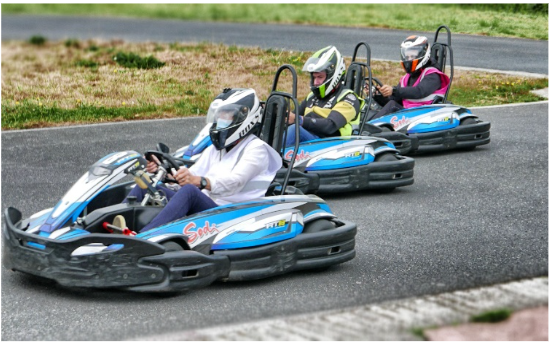 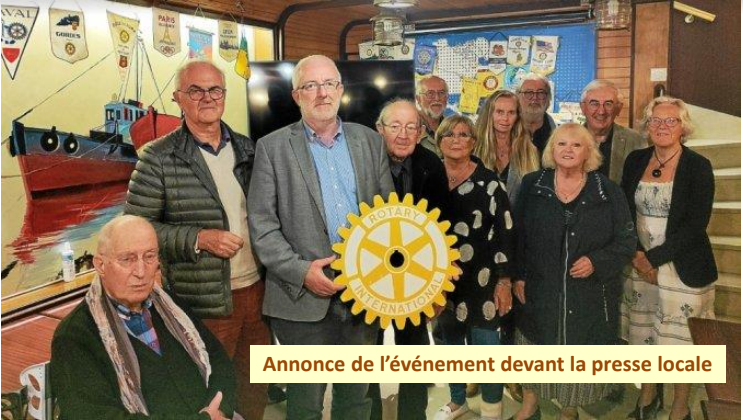 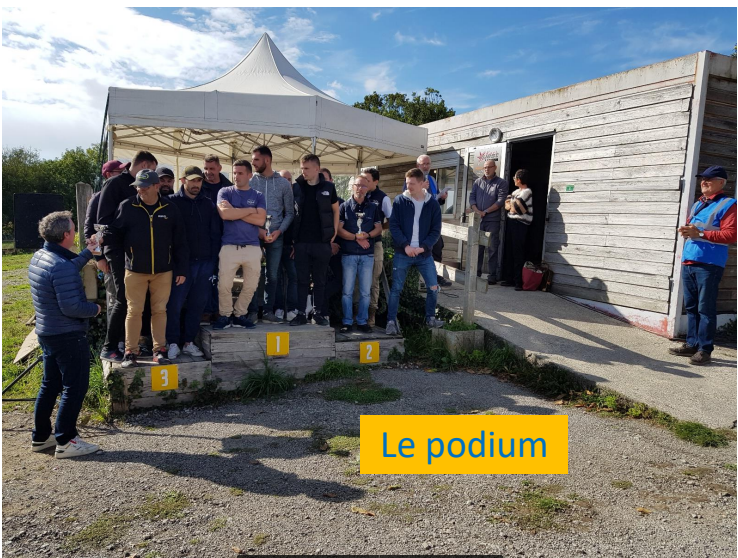 